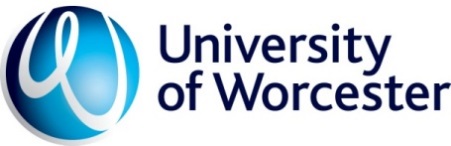 Departmental Periodic Review Changes required following the periodic review should be made through the Course Planning and Approval/Reapproval process for major changes or College Learning, Teaching and Quality Enhancement Committees for minor changes For completion by Head of Department  Details of two academic external panel members and one employer representative (for courses with a substantive work-based or work-related dimension) to be provided and submitted to the designated AQU Officer for approval by Dr Marie Stowell.    (See guidance notes on choosing panel members)When completed, please return to designated AQU Officer.For completion by Director of Quality and Educational DevelopmentAQU  Contact Periodic review Department  Courses/awards to be included in reviewHead of Department NamePreliminary meeting date with AQUProposed Periodic Review dates (AQU will contact the external panel members with dates).Notes from preliminary meeting:Notes from preliminary meeting:1st Nominee(Academic)2nd Nominee(Academic)3rd Nominee(Employer representative)Name (including title)Job Title/RoleName of Institution or OrganisationEmail addressTelephone numberAny relationship past or present with UW (or partner institution, if applicable)Provide a hyperlink to nominee’s university web page or provide an electronic CV with this form to illustrate relevant/appropriate experience i.e. your reason for nominating this personApproved by DQEDYes   /   No  Yes   /   No  Yes   /   NoComments on suitabilityComments on process required, e.g. resources tour, specific expertise Date of return to AQU